Кризис 3-х летПодготовила педагог-психолог:Фролова С.В.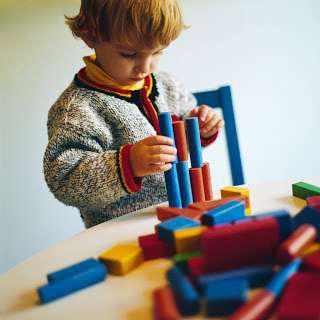 На третьем году жизни у детей обычно проявляется кризис, который выражается в упрямстве, «скандальном» поведении и негативном отношении к взрослым. Самая популярная фраза в этом возрасте «Я сам!».Давайте попробуем разобраться, в чѐм суть этого кризиса, как он проявляется и чем можно помочь ребѐнку.Прежде всего, хочется отметить, что это необходимый для развития кризис. Так или иначе, все дети проходят через него. Кризисы помогают нам перейти на новую ступеньку развития. Кризис 3 лет – это важный этап в становлении психического развития ребѐнка. Это кризис социальных отношений ребѐнка.Кризис может быть как ярко выраженным, так и слабо, но он обязательно должен наступить. Когда наступит – радуйтесь,- ваш ребѐнок развивается нормально.Первые признаки кризиса нередко можно заметить уже в 1,5 года, а пик его приходится на возраст около трѐх лет (2,5-3,5 года).Основные симптомы кризиса 3-х летНегативизм. Его надо отличать от обычного непослушания. При непослушании дети отказываются делать то, что не хотят делать. При негативизме дети отказываются делать даже то, что хотят делать (т.е. им важно сделать именно наперекор тому, что требует взрослый). Негативизм – это такие проявления в поведении ребѐнка, когда он не хочет что-либо делать только по тому, что это предложил кто-то из взрослых.Пример непослушания: ребѐнок играет во дворе. Его зовут домой обедать, но ему хочется погулять ещѐ, поэтому он отказывается (обратите внимание, ребѐнок отказался именно по тому, что ему хочется погулять ещѐ).Пример негативизма: ребѐнок играет во дворе. Его зовут домой обедать, но он отказывается (хотя сам уже давно нагулялся и хочет, есть). Т.е. он отказался от того, чего на самом деле хочет, но отказался только по тому, что это просит взрослый.Ещѐ пример негативизма: к девочке подходит взрослый и говорит, что у неѐ хорошее чѐрное платье. На что девочка возражает: «Нет, оно не чѐрное, а белое». Взрослый говорит: «Ну, хорошо, у тебя белое платье». Девочка отвечает: «моѐ платье чѐрное!». Обратите внимание, девочка прекрасно умеет различать чѐрный и белый цвет, она хочет сказать наперекор взрослому.При негативизме на первый план выступает социальное отношение, отношение к другому человеку. Т.е. негативизм адресован к человеку, а не к содержанию того, о чѐм ребѐнка просят.Таким образом, негативизм – это такое поведение, при котором мотив находится вне данной ситуации. Суть негативизма заключается в отказе от выполнения вашей просьбы лишь из-за желания делать наперекор взрослому.Упрямство. Упрямство – это такая реакция ребѐнка, когда он настаивает на чѐм-либо не потому, что ему этого очень хочется, а потому, что он это потребовал. Упрямство нужно уметь отличать от настойчивости, когда ребѐнок хочет чего-нибудь и настойчиво добивается этого.Пример настойчивости: ребѐнку нравится кататься на санках, и поэтому он отказывается от предложения мамы пойти домой.Пример упрямства: мама зовет гуляющего во дворе ребёнка домой. Ребенок отказывается. Мама приводит ему разумные доводы (он с ними согласен). Но ребѐнок всѐ равно отказывается идти (по тому, что он уже отказался).Протест. Ребѐнок бунтует против норм воспитания, установленных для ребѐнка.Протест против текущего образа жизни. Т.е. ребѐнок бунтует против того, с чем он имел дело раньше.Своенравие, стремление к самостоятельности.5 Обесценивание. Ребенок перестает ценить то, что ценил раньше. К этому относятся и люди, и вещи, и даже собственные переживания. В лексиконе ребенка появляются слова, которые обозначают все плохое, отрицательное. Эти слова ребѐнок употребляет по отношению к таким вещам, которые сами по себе неприязни не вызывают. В этот период дети могут начать грубить тем взрослым, которых до этого очень уважали. Например, ребенок может сказать своему дедушке, что он его сейчас побьет или «превратит в мясо». Маме ребенок может сказать плохое слово. По поводу игрушки, которой еще недавно восхищался, может сказать, что она некрасивая и неинтересная.Деспотизм (в семьях с одним ребенком.) У ребѐнка появляется стремление проявлять власть по отношению к окружающим. Например, ребѐнок может требовать, чтобы мама не ходила на улицу, а сидела дома, как он сказал.Ревность (в семьях с несколькими детьми). Проявляется по отношению к братьям и сѐстрам. В основе этой ревности лежит то же стремление к господству и деспотизму, что и в предыдущем пункте.Суть кризиса 3-х летРебенок бунтует против тех норм воспитания, которые сложились, считая, что он «вырос из них».Стремление к самостоятельностиИзменения в социальных отношениях ребѐнка с окружающими людьмиПроисходят изменения аффективно-волевой сферыИзменяется отношение ребѐнка к себе и людямРебѐнок начинает мотивировать свои поступки не содержанием самой ситуации, а отношениями с другими людьмиПерестраивается социальная позиция ребѐнка к авторитету матери и отца.Ребѐнок хочет проявлять свою личность. Многие поступки мотивируются не мгновенным желанием, а связаны с проявлением личности ребёнка.С одной стороны ребёнок хочет признания своей самостоятельности и независимости, а с другой – к такой форме поведения он ещѐ не готов.Как усугубить ситуацию или вредные советы родителямНастаивайте на своѐм, вы же правы!Сломите детское упрямство (тогда у ребѐнка либо будет заниженная самооценка, либо он перестанет слышать ваши замечания)Не давайте ему ничего делать самостоятельно (он же ещѐ маленький и глупый)!Покажите ребѐнку, что его мнение никто в расчѐт не берѐтПостоянно ругайтеВыполняйте эти вредные советы и тогда у ребѐнка довольно быстро возникнут невротические симптомы. Ребѐнок вырастит безвольным и малоинициативным (либо упрямым и жестоким).Что делать при кризисе 3-х летПредоставьте ребѐнку самостоятельность. Пусть посильные дела делает сам. Предусматривайте в своѐм расписании запас времени на самостоятельные попытки ребѐнка сделать то, что вы собирались сделать сами.Всего Вам доброго!